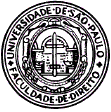 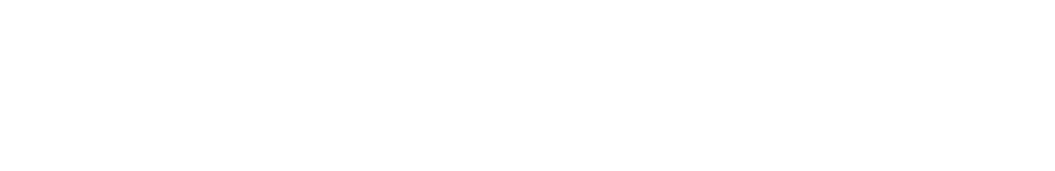 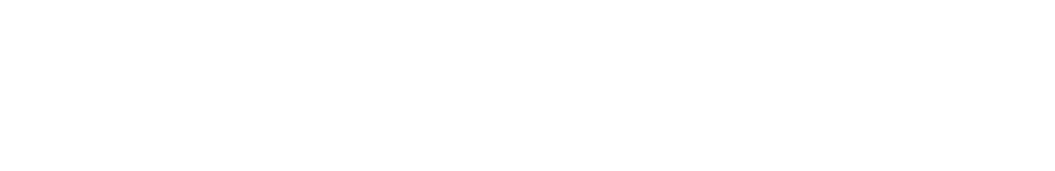 Curso: DIREITO ADMINISTRATIVOProfessor: Marcos Augusto Perez Estudo Dirigido 9: Atos Administrativos: Vícios. Extinção. Convalidação e Confirmação.NOME DO ALUNO: ........................................................................................... NÚMERO USP: ...............................................................................................GRUPO (Nome do Monitor): ................................Leia os textos obrigatórios da semana e resolva o seguinte problema:Suponha que a ANVISA (Agência Nacional de Vigilância Sanitária) tenha baixado um regulamento proibindo a comercialização de medicamentos à base de anfetaminas. Responda então às seguintes questões:O regulamento é um ato administrativo? Caso positivo o regulamento é um ato vinculado ou um ato discricionário?A partir da leitura da Lei 9.782/1999 e do Decreto 3.029/1999, pode-se concluir que a ANVISA seja competente para a prática desse ato de proibição?Suponha que o regulamento tenha sido editado pelo Diretor-Presidente da ANVISA. O ato continuaria válido? Caso inválido esse ato poderia ser convalidado ou ratificado por quem competente? Quem seria competente nesse caso?Considerando o disposto na Lei Federal nº 9.784/1999 e, também, na Lei Federal nº 13.848/2019, suponha que a proibição não tenha sido antecedida de audiência pública ou consulta pública. Suponha, ainda, que a proibição não tenha sido antecedida de estudos técnicos que indiquem os efeitos prejudiciais das anfetaminas para a saúde pública. A decisão seria inválida? Em função de que vícios? Caso tenham sido elaborados estudos técnicos, porém sejam constatados erros ou inconsistências nos referidos estudos, o ato deve ser considerado inválido?